Кошторис проекту «Облаштування дитячого майданчка на просп.  Червоної  Калини 115-119 «Котигорошко»№ з/пПерелік видатківОрієнтовна вартість, грн.1.Демонтаж старого обладнання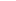 10.0002.Турнік подвійний4.2303.Тренажер бруси6.0304.Тренажер „Лавка для преса”4.8605.Пісочниця „Автомобіль”16.3806.Качалка на пружині „Дельфін”4.4507.Качалка на пружині „Курчатко”4.4508.Гойдалка подвійна х212.6009.Дитячий комплекс „Стандарт-2”21.06010.Балансир великий4.50011.Балансир малий3.85012.Карусель велика8.73013.Дитячий будиночок № 214.61814.Лавка без спинки x22.68015.Лавка з похилою спинкою х35.44516.Смітник № 1 х31.65617.18.Встановлення даних об’єктівПКД та експертиза34.6528.008Разом: Вартість об’єктів з встановленням та демонтажем старого обладнання + ПКДРазом: Вартість об’єктів з встановленням та демонтажем старого обладнання + ПКД168.169